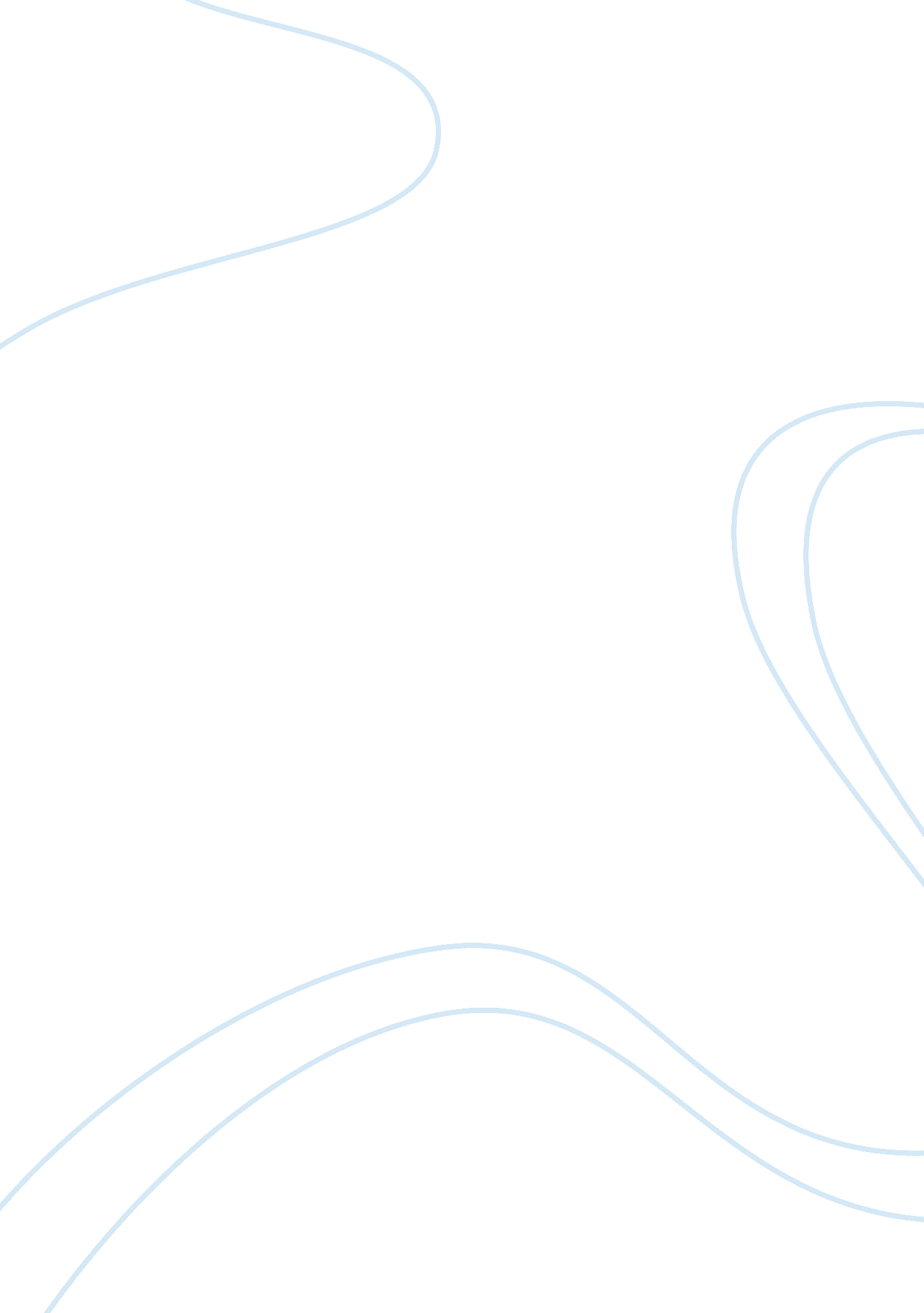 The effects of competition in sports on children ages nine through twelve essay s...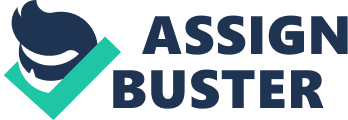 Over the old ages. the growing and alterations in children’s athleticss have reflected the popularity of professional athleticss in our society. Sports games and athleticss intelligence are available to the public 24 hours a twenty-four hours on telecasting and the Internet even the wireless. Due in portion to this. schools and other organisations have changed American sports from more of a merriment playday to intense competition. The consequence of competition in young person athleticss on kids has been the topic of much unfavorable judgment and congratulations by doctors. psychologists and parents for old ages. Many people feel competition can be really good and are strong protagonists of competition amongst immature kids. These people claim that competitory athleticss assistance in the development of societal accomplishments. job work outing accomplishments. wellness fittingness and psychological wellbeing. Many feel that a child’s character and ethical motives can be greatly improved through competitory athleticss. On the other manus. competition can hold potentially annihilating effects on our nation’s young person. There is. of class. the really existent possibility of harmful physical hurts. Children are frequently humiliated and ashamed upon losing. which can be damaging to their self-esteem. Another job with competition in immature kids. peculiarly nine to twelve twelvemonth olds. is the parental force per unit area that so frequently accompanies it. Plenty of kids have been pressured and forced by their parents to vie in athleticss at a immature age. to the point where they burn out subsequently in life. The positive and negative effects that competition can hold on kids ages nine through 12 has been a subject debated by experts for old ages. Competition can be defined in many different ways for different state of affairss. In the context of young person athleticss. competition is defined as a societal procedure happening when one’s actions are performed for the intent of accomplishing a end or meeting set criterions where their public presentation is compared to others’ and sometimes for the intent of winning a award or acknowledgment ( Vallerand. Gauvin and Halliwell. 1986 ) . But others have a different thought of what competition means. Siedentop ( 1994 ) believes that competition is natural to worlds. Any clip a game is played. some signifier of competition occurs. Competition occurs continually throughout a child’s twenty-four hours. both in the schoolroom. at drama and at place between siblings. but possibly the most intense signifier of competition can be found in athleticss and athletic plans. Children can vie as an person. as portion of a squad. or both. An illustration of viing in both ways is swimming. A swimmer competes separately for the best times. but their mark besides contributes to the overall squad mark. The chief thing that all rivals have in common is the strong desire to prevail over their oppositions. The age at which competition begins to be appropriate for kids is controversial and non easy agreed upon in the parenting and athletic universes. Developmentally. kids under the age of nine are non ready for competition. Normally. kids ages six to eight and younger compete for merriment – if it can be called competition. For the younger kids. it is of import for self-esteem development that each kid win and succeeds. so its better to hold them play group games where everybody wins ( Johnson. 1993 ) . An appropriate age for kids to get down viing at a really basic degree is eight or nine old ages old. but some pupils that immature may miss the societal and cognitive adulthood required for successful engagement ( Frankl. 2003 ) . Nine to twelve twelvemonth olds are capable of understanding competitory drama and winning agencies something to them. This is because these kids have a better apprehension of their physical capablenesss. The older the kids get. the better and more fun competition is for them ( Frankl. 2003 ) . Young kids are non developmentally ready to vie. There are tonss of grounds for this. runing from being harmful to self-esteem to puting excessively much accent on merchandise instead than procedure ( Mincemoyer. 1994 ) . Because competition in athleticss is so wildly popular among America’s young person. the effects of competition on nine to twelve twelvemonth olds development in assorted countries must be examined. Equally far as physical development of kids aged nine to twelve. kids vary greatly. Male childs can burden anyplace from 60 to 100 lbs. and misss can weigh anyplace from 55 to 100 lbs. Highs for both sexes range from 50 to 60 inches ( Mincemoyer. 1994 ) . Children besides begin to see alterations in their organic structures that are the early phases of pubescence. Small musculuss develop rather quickly during this clip in children’s lives. and the sheer sum of energy kids this age have can lend to over-stimulation when take parting in competitory athletic activities ( DeBord. 2008 ) . Plenty of important mental development occurs within this age scope every bit good. Children become much more independent and might even act antisocially at times ( Mincemoyer. 1994 ) . Besides lending to their ability to vie is their spread outing attending span and concentration abilities. They will demand to larn all of the regulations. and expect there to be concluding behind them. Students of this age are more rational than logical and are get downing to be able to see more than one side to an issue or quandary ( Johnson. 1993 ) . Eager for acknowledgment and blessing. they are achievement oriented and are easy frustrated by complex undertakings or assignments. Emotional and societal accomplishments are other facets to a child’s development that can be affected by competition. Children get down to understand societal interaction among their equals and frequently join nines or packs ( DeBord. 2008 ) . This is shown in athleticss through pupils fall ining squads. Students become more competitory during this clip. and it is common to get down seeing their siblings as a rival as opposed to a friend. They can get down to separate between the thought of what is just and what is unjust. Most significantly. at this age pupils begin to bask viing and cooperation. but larning to collaborate with their equals proves far more hard than viing with them ( DeBord. 2008 ) . Competing at this age can still be damaging to pupils. nevertheless. because they fear strongly embarrassment. which frequently arises from losing in a competition ( Johnson. 1993 ) . Emotionally. this is a transformative clip for kids. They begin to demo marks of their independency through rebelling and reasoning with their parents. They besides begin to develop their ain moral codifications and make up one’s mind for themselves what is right and incorrect. Self-esteem is improbably of import at this age and still really delicate. Most pupils fear abashing state of affairss and losing in a game is lay waste toing and abashing. doing a batch of injury to their self-esteem. This age group craves credence and feels a strong demand to belong ( Mincemoyer. 1994 ) . One of their greatest frights is that their equals will non accept them. Although kids ages nine to twelve are traveling through a batch of alterations and are in many ways immature grownups. they are still kids and demand to be treated as such during competition. Sports and athletic competition are enormously popular with childs – in fact. in 1980 about 17 million American kids participated in organized athletic plans. with increasing Numberss through the ages of 12. but so there is a progressive diminution in engagement ( Seefeldt. 1980 ) . The grounds why pupils stop take parting in athleticss demands to be explored. A survey done by Alderman and Wood in 1976 found that immature jocks normally participated in sports to “ fulfill inducements of association and excellence” ( Seefeldt. 1980 ) . Other popular grounds for pupil engagement in athletic competition was doing new friends/maintaining friendly relationships or accomplishing high degrees of personal accomplishment. A less popular ground for prosecuting sports was stress alleviation and ennui. These grounds were the same regardless of sex. race. faith or any other factor. From this. it is obvious that pupils are take parting in athleticss for grounds outside of competition and winning: they want to hold merriment and be societal. all while bettering their physical fittingness and accomplishments ( Seefeldt. 1980 ) ( Mincemoyer. 1984 ) . While the grounds why pupils participate in athleticss seem largely positive. many of the grounds pupils discontinue are less so. In a 1975 study on association football. baseball and swimming dropouts. 65 % reported discontinuing due to an overemphasis placed on winning. In another study done on simple pupils. 60 % dropped out because they deemed themselves unsuccessful. and the staying 40 % dropped out because they ne’er played in any games ( Seefeldt. 1980 ) . This points to a demand to de-emphasise competition in young person athleticss. and topographic point more accent on merriment and the usage of no-cut policies leting everyone to take part. non merely the star jocks. In these same surveies. over 90 % of pupils were recorded stating that they would instead play on a losing squad so sit on the bench and ne’er play on a winning squad. When winning is overemphasized and taken out of context. kids run the hazard of lower self-pride and societal jobs. In a victor takes all atmosphere. there necessarily are many also-rans. Childs in these competitions end up being held responsible for events that are wholly out of their control. A kid can play their best. seek their absolute hardest. and still lose. doing the kid feel unequal ( Frankl. 2003 ) . Although our current system works for and benefits a choice group of talented jocks. the staying less-skilled jocks are left in the dust. Their demands and desires to larn how to play the game. get accomplishments. be with friends and have fun while being physically active are ignored and finally fire out and go forth athleticss all together ( Torres and Hager. 2007 ) . Many managers. instructors and parents perpetuate the job by going excessively involved in a immature jocks sport engagement and overemphasise the importance of consequences as opposed to what they can derive from merely take parting ( Torres. et. Al. 2007 ) . As a consequence. many experts believe that the competitory facets of children’s athleticss should be removed because they mask the importance of skill acquisition. acquisition and emotional and psychological development ( Torres. et. Al. 2007 ) . Competition can be good and even good for kids if done the right manner First and first. it is indispensable that the conditions of the competition make the kids feel comfy and safe within the scene ( Siedentop. 1994 ) . Once that comfort and safety is established. competition can be good. Children can profit physically. personally. and socially. Physically. kids can larn about their ain physical abilities and restrictions. every bit good as develop physical fittingness and accomplishments. Competitive athleticss are besides a good emphasis alleviation. because they allow kids to unclutter their heads of outside force per unit areas and literally run off their tenseness ( Shookhoff and Metzl. 2003 ) . Playing athleticss encourages healthy fittingness wonts such as exerting into their ulterior old ages and increases consciousness of the organic structure. Equally far as personal development. pupils can larn how to put and accomplish ends. and develop stronger problem-solving accomplishments. Competition besides teaches pupils how to manage losing. but this can sometimes be negative. as we will see subsequently ( Johnson. 1993 ) . Resilience is a major life accomplishment that can be taught through competition. as athleticss provide plentifulness of chances for larning how to cover with bad luck and letdown. and how to travel on after a loss. Team athleticss provide childs with a opportunity to be leaders. every bit good as larn how to execute as a group and work together with others. reenforcing values such as just drama. sportsmanship. and puting a good illustration ( Shookhoff. et. Al. 2003 ) . Bing portion of a group is inordinately of import to kids age nine to twelve. as portion of their developmental stairss is the demand of blessing from a group. Sports make childs feel like they belong. whether it’s to the group of jocks in general or their squad in peculiar. Possibly the most important benefits of competitory sports among kids are the societal benefits. Student athletes learn to organize relationships with other childs. and athleticss frequently enhance a child’s popularity in school ( Johnson. 1993 ) . Their relationships with grownups are besides strengthened. Many childs are afraid of or intimidated by grownups and don’t have much contact with them outside of their parents or school teachers. For immature jocks. attending from grownups is non merely blandishing but besides helps them get the better of shyness and develop societal accomplishments when speaking to grownups. Sports can convey together pupils from a assortment of different backgrounds. The multicultural environment of sports is enormously of import and likely the individual most good thing kids 9 to 12 can derive from viing. Sports are a great equaliser: rich or hapless. black or white. none of that affairs in the universe of athleticss ( Shookhoff. et. Al. 2003 ) . While there are plentifulness of positives that can come from competitory athleticss. the negatives and disadvantages are of all time present. There is. of class. the chances for physical hurt. There is besides the proved fact that competition has a negative consequence on intrinsic motive to win. In a survey done by Vallerand. Gauvin and Halliwell ( 1986 ) . it was found that those who were viing to crush others had decreased intrinsic motive towards finishing a undertaking. This is farther supported by a survey done on misss aged seven to eleven who were asked to do montages. Some of the misss competed for a award. while others did non. Seven artists so evaluated the work of the misss. It turned out that the kids who were seeking to win produced less originative. less complex undertakings so the misss who were non viing ( Kohn. 1987 ) . This goes to demo us that kids win in malice of competition and non because of it. Students need to be per se motivated to make good ( Vallerand. et. Al. 2003 ) . Another negative consequence of competition on nine to twelve twelvemonth olds is the possibility for learning aggression and ill will ( Johnson. 1993 ) . By definition. non everybody can win in a competition. If there is a victor. there must be a also-ran. This causes kids to get down looking at their equals as obstructions in the manner of his or her ain success. and might even travel so far as to do an athlete suspicious of possible friends ; they ne’er know if they might vie against them in the hereafter ( Kohn. 1987 ) . This ill will can even turn into aggression. Take hockey. for illustration. Seefeldt ( 1980 ) studies that the more experience a kid get with hockey. the greater the likeliness of larning aggressive demeanours. Because aggression and force is accepted as the norm in this athletics. pupil athletes sometimes acquire carried off and are aggressive outside of the game. Competition causes anxiousness in immature kids. which is harmful to their mental and physical wellbeing ( Seefeldt. 1980 ) . The negative consequence competition can hold on a child’s self-pride is the most of import ruin of competition. Take Kyle. a immature tennis star that appeared on the Phil Donahue Show. When asked how he felt when he lost ( a rare happening ) the eight twelvemonth old lowered his caput and said “ ashamed” ( Kohn. 1987 ) . Children need non experience ashamed about losing. as when there is a victor there is ever traveling to be a also-ran. and cipher wins every clip. Children. who have non yet developed a entire sense of ego. look to others for reassurance and blessing. Having a parent be disappointed in them because they lost can be confounding and really hurtful. To lose. peculiarly in public in forepart of a crowd. can be lay waste toing for a child’s ego worth ( Mincemoyer. 1994 ) . Competitive athleticss are a double-edged blade. There are plentifulness of both positive and negative effects of competition on kids age nine through 12s who participate in athleticss and sports. Because kids of this age are normally developmentally ready for and excited by competition. they stand to larn a batch from viing. Children learn societal accomplishments. physical wellness. teamwork and it teaches resiliency and credence among our young person. It provides kids with the chance to be a portion of a squad and see what its like to work with others. On the other manus. competition can be awful. harmful. and many immature jocks burn out and drop out of athleticss all together by the clip they reach high school. Competition can engender aggression and ill will among jocks and profoundly damage a child’s self-esteem and self-worth. Children need to experience good about themselves in order to win in any walk of life. are plenty of positive and negative effects. If used right. competition can be good and merriment. without aching any childs along the manner. MentionsDeBord. K. B. ( 2008. May ) . Childs: How they grow. simple school kids ages 9-12. Retrieved from hypertext transfer protocol: //www. classbrain. com/artread/publish/article_35. shtmlFrankl. D. ( 2003 ) . Should simple school kids take portion in inter-school athleticss competition? . The New P. E and Sports Dimension. Retrieved from hypertext transfer protocol: //www. sports-media. org/sportapolisnewsletter16. htmJohnson. C. E. ( 1993 ) . Children and competition. North Carolina Cooperative Extension Service. HE404. Retrieved from Academic Search Premier database. I chose this article because it merely explains and breaks down the advantages and disadvantages of competition in kids under its ain header with easy to read slugs. It uses apparent English and organizes the information into logical subdivisions. This mention is utile for understanding the effects of competition because it explains both the positive and negative effects and because it answers many of import inquiries like when competition becomes appropriate and ways to assist kids win. It besides explains the developmental phases at several age groups. which can assist advance apprehension of the effects. This article goes into great item about the negative effects of competition on kids. explicating each point in several paragraphs. which is why I chose this mention. It explains the concluding behind Kohn’s statements that competition is damaging to kids. This article is utile to the apprehension of the effects of competition because Kohn is an expert in his field and provides great illustrations of existent state of affairss where competition has proved to be negative. every bit good as supplying tips for cut downing competition and avoiding the negative results of competition. Mincemoyer. C. ( 1994. ) . Cooperation. competition. and childs. Penn State College of Agricultural Sciences. 2. Retrieved from SPORTDiscus Database. I chose this article because it delves into the negative effects of competition on children’s self-pride. something I find really of import to this subject. and it cites many significant primary beginnings within itself. It is a valuable resource because it describes competition throughout childhood and discusses a batch of relevant subjects. from burn out rates to why competition doesn’t work with younger kids. Many other surveies are cited and back up the decision that competition has a negative consequence on self-pride. Mentions:****Seefeldt. V. ( 1980. February ) . Physical and psychological effects of athletic competition on kids and young person. National Institute of Education. Retrieved from ERIC Clearinghouse on Teacher Education database. ****Shookhoff. C. . & A ; Metzl. J. D. ( 2003 ) . The immature jock: a athleticss doctor’s complete usher for parents. New York. NY: Little Brown & A ; Co. Siedentop. D. ( 1994 ) . Introduction to physical instruction. fittingness. and athletics. Mountain View. Calcium: Mayfield Publishing Company. Torres. C. R. . & A ; Hager. P. F. ( 2007 ) . De-emphasizing competition in organized young person athletics: misdirected reforms and misled kids. Journal of the Philosophy of Sport. 34 ( 2 ) . 194-209. Retrieved from Academic Search Premier. Vallerand. R. Gauvin. L. & A ; Halliwell. W. ( 1986 ) . Negative effects of competition on children’s intrinsic motive. Journal of Social Psychology. 126 ( 5 ) . 649-657. Retrieved from Academic Search Premier database. 